ПИСЬМЕННОЕ СЛОЖЕНИЕ ДВУЗНАЧНЫХ ЧИСЕЛ 
БЕЗ ПЕРЕХОДА ЧЕРЕЗ ДЕСЯТОКЦели: познакомить учащихся с письменным приёмом сложения двузначных чисел; показать место расположения десятков и единиц при решении выражений в столбик.Ход урокаI. Организационный момент. II. Каллиграфическая минутка.47 47 47 47 4758 58 58 58 58III. Устный счет.1. «Цепочка».– Проверьте: все ли в цепочке верно?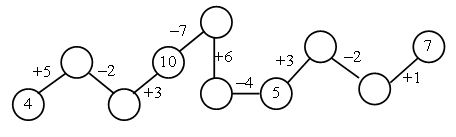 2. «Какой знак пропущен?» 6 * 2 = 5 * 3 8 * 3 = 11 * 0 8 * 2 = 18 * 8 7 * 4 = 6 * 5 IV. Изучение нового материала.1. Учитель предлагает учащимся найти значение суммы 45 + 23 (с подробным объяснением).45 + 23О б ъ я с н е н и е: представим число 23 в виде суммы разрядных слагаемых 20 и 3. Удобно к первому слагаемому сорок пять прибавить двадцать, а затем к полученному результату прибавить три.45 + 23 = 45 + (20 + 3) – (45 + 20) + 3 – 65 + 3 – 68.Далее учитель предлагает детям рассмотреть запись на доске: 45  + 23  68– Рассмотрите внимательно запись.– Вы заметили, что в ней тоже записана сумма чисел 45 и 23?– Расскажите, как это сделано.– Как расположены единицы слагаемых? (Единицы расположены под единицами.)– Как расположены десятки? (Десятки расположены под десятками.)– Где стоит знак действия? (Слева от слагаемых.)– Что в записи заменяет знак равенства? (Черта.)– Как располагается значение суммы? (Под чертой; единицы записаны под единицами, десятки под десятками.)Далее учитель поясняет учащимся, что при сложении в столбик вычисления начинают делать с единиц.2. С целью отработки приема сложения двузначных чисел в столбик учащиеся выполняют задание 1 (с. 4 учебника, часть 2).Один ученик выполняет работу на доске (с подробным объяснением).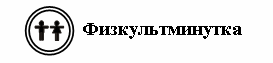 V. Работа над задачами.Учащиеся читают текст задачи 2 (с. 4 учебника, часть 2). – Что в задаче известно? – О чём спрашивается? – Какая это задача: простая или составная? – Назовите данные и искомое числа. – Рассмотрите внимательно схемы (учитель выставляет на доску различные схемы задач).– Есть ли среди них та, которая соответствует прочитанной вами задаче? – Запишите задачу кратко. – Решите задачу по действиям, с пояснениями. 1) 4 – 3 = 1 (м) – на платье.2) 4 + 1 = 5 (м) – всего.– Запишите решение задачи выражением. (4 + (4 – 3) = 5)– Сформулируйте и запишите ответ задачи.VI. Работа с геометрическим материалом. – Начертите в тетрадях прямоугольник со сторонами 4 и 2 сантиметра.– Как найти периметр прямоугольника? – Найдём периметр данного прямоугольника. (Под руководством учителя дети записывают задачу, а затем самостоятельно находят периметр фигуры.)– Начертите треугольник, имеющий такой же периметр. – Каковы стороны вашего треугольника? VII. Решение выражений.В заключение урока учащиеся работают в парах. На данном этапе урока можно предложить учащимся задание 3 (с. 4 учебника, часть 2), которое способствует развитию навыков счёта и закреплению изученных учащимися приёмов сложения и вычитания).VIII. Итог урока. – Чему научил вас сегодняшний урок? – Всё ли вам было понятно? – Что особенно понравилось? – Что вызвало затруднения? – Как вы сегодня работали? 